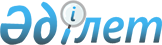 Қарағанды облысының жер үстi көздерiндегi су ресурстарын пайдаланғаны үшiн 2018 жылға арналған төлемақы ставкалары туралыҚарағанды облыстық мәслихатының 2018 жылғы 29 наурыздағы ХIV сессиясының № 287 шешімі. Қарағанды облысының Әділет департаментінде 2018 жылғы 9 сәуірде № 4688 болып тіркелді
      "Қазақстан Республикасындағы жергілікті мемлекеттік басқару және өзін-өзі басқару туралы" Қазақстан Республикасының 2001 жылғы 23 қаңтардағы Заңының 6-бабының 5-тармағына, "Салық және бюджетке төленетін басқа да міндетті төлемдер туралы (Салық кодексі)" Қазақстан Республикасының 2017 жылғы 25 желтоқсандағы Кодексінің 569-бабына, Қазақстан Республикасының 2003 жылғы 9 шілдедегі Су Кодексінің 38 бабының 5) тармақшасына сәйкес облыстық мәслихат ШЕШІМ ЕТТІ:
      1. Қоса беріліп отырған Қарағанды облысының жер үсті көздеріндегі су ресурстарын пайдаланғаны үшін 2018 жылға арналған төлемақы ставкалары бекітілсін.
      2. Осы шешімнің орындалуын бақылау облыстық мәслихаттың өнеркәсіп, шағын және орта бизнесті дамыту, аграрлық мәселелер және экология жөніндегі тұрақты комиссиясына (Ш.А. Осин) және облыс әкімінің орынбасарына (С.Ж. Шайдаров) жүктелсін.
      3. Осы шешім алғашқы ресми жарияланған күнінен бастап күнтізбелік он күн өткен соң қолданысқа енгізіледі. Қарағанды облысының жер үсті көздеріндегі су ресурстарын пайдаланғаны үшін 2018 жылға арналған төлемақы ставкалары 
					© 2012. Қазақстан Республикасы Әділет министрлігінің «Қазақстан Республикасының Заңнама және құқықтық ақпарат институты» ШЖҚ РМК
				
      Сессия төрағасы

М. Ибатов

      Облыстық мәслихат хатшысы

С. Өтешов
Қарағанды облыстық мәслихатының
XIV сессиясының 
2018 жылғы "29" наурызда
№ 287 шешімімен
бекітілген
№ р/р
Арнаулы су пайдалану түрі
Өлшеу бірлігі
Базалық ставка, теңге
Инфляция коэффициенті 2009-2017 жыл
2018 жылға төлемақы ставкалары, теңге
I
Балқаш және Алакөл көлдері мен өзендерінің бассейні
Балқаш және Алакөл көлдері мен өзендерінің бассейні
Балқаш және Алакөл көлдері мен өзендерінің бассейні
Балқаш және Алакөл көлдері мен өзендерінің бассейні
Балқаш және Алакөл көлдері мен өзендерінің бассейні
1
Тұрғын-үй пайдалану және коммуналдық қызметтер
теңге/1000 тек.м
58
1,936
112,29
2
Өнеркәсіп, жылу энергетикасын қоса есептегенде
теңге/1000 тек.м
160
1,936
309,76
3
Ауыл шаруашылығы (төмендеткіш коэффицентті есепке ала отырып – 0,5)
теңге/1000 тек.м
46
1,936
44,53
4
Су көздерінен су алуды жүзеге асыратын тоған шаруашылықтары
теңге/1000 тек.м
44
1,936
85,18
5
Су энергетикасы
теңге/1000 кВт.сағ.
17
1,936
32,91
6
Су көлігі
теңге/1000т. км
5
1,936
9,68
II
Ертіс өзенінің бассейні
Ертіс өзенінің бассейні
Ертіс өзенінің бассейні
Ертіс өзенінің бассейні
Ертіс өзенінің бассейні
1
Тұрғын-үй пайдалану және коммуналдық қызметтер
теңге/1000 тек.м
63
1,936
121,97
2
Өнеркәсіп жылу энергетикасын қоса есептегенде
теңге/1000 тек.м
181
1,936
350,42
3
Ауыл шаруашылығы (төмендеткіш коэффицентті есепке ала отырып – 0,5)
теңге/1000 тек.м
51
1,936
49,37
4
Су көздерінен су алуды жүзеге асыратын тоған шаруашылықтары
теңге/1000 тек.м
51
1,936
98,74
5
Су энергетикасы
теңге/1000 кВт.сағ.
19
1,936
36,78
6
Су көлігі
теңге/1000т. км
7
1,936
13,55
III
Есіл өзенінің бассейні
Есіл өзенінің бассейні
Есіл өзенінің бассейні
Есіл өзенінің бассейні
Есіл өзенінің бассейні
1
Тұрғын-үй пайдалану және коммуналдық қызметтер
теңге/1000 тек.м
61
1,936
118,10
2
Өнеркәсіп жылу энергетикасын қоса есептегенде
теңге/1000 тек.м
169
1,936
327,18
3
Ауыл шаруашылығы (төмендеткіш коэффицентті есепке ала отырып – 0,5)
теңге/1000 тек.м
48
1,936
46,46
4
Су көздерінен су алуды жүзеге асыратын тоған шаруашылықтары
теңге/1000 тек.м
48
1,936
92,93
5
Су энергетикасы
теңге/1000 кВт.сағ.
17
1,936
32,91
6
Су көлігі
теңге/1000т. км
5
1,936
9,68
IV
Нұра, Сарысу, Кеңгір өзендердің бассейні
Нұра, Сарысу, Кеңгір өзендердің бассейні
Нұра, Сарысу, Кеңгір өзендердің бассейні
Нұра, Сарысу, Кеңгір өзендердің бассейні
Нұра, Сарысу, Кеңгір өзендердің бассейні
1
Тұрғын-үй пайдалану және коммуналдық қызметтер
теңге/1000 тек.м
68
1,936
131,65
2
Өнеркәсіп жылу энергетикасын қоса есептегенде
теңге/1000 тек.м
194
1,936
375,58
3
Ауыл шаруашылығы (төмендеткіш коэффицентті есепке ала отырып – 0,5)
теңге/1000 тек.м
56
1,936
54,21
4
Су көздерінен су алуды жүзеге асыратын тоған шаруашылықтары
теңге/1000 тек.м
53
1,936
102,61
5
Су энергетикасы
теңге/1000 кВт.сағ.
-
1,936
-
6
Су көлігі
теңге/1000т. км
-
1,936
-
V
Торғай, Тобыл, Ырғыз өзендерінің бассейні
Торғай, Тобыл, Ырғыз өзендерінің бассейні
Торғай, Тобыл, Ырғыз өзендерінің бассейні
Торғай, Тобыл, Ырғыз өзендерінің бассейні
Торғай, Тобыл, Ырғыз өзендерінің бассейні
1
Тұрғын-үй пайдалану және коммуналдық қызметтер
теңге/1000 тек.м
61
1,936
118,10
2
Өнеркәсіп жылу энергетикасын қоса есептегенде
теңге/1000 тек.м
174
1,936
336,86
3
Ауыл шаруашылығы (төмендеткіш коэффицентті есепке ала отырып – 0,5)
теңге/1000 тек.м
48
1,936
46,46
4
Су көздерінен су алуды жүзеге асыратын тоған шаруашылықтары
теңге/1000 тек.м
48
1,936
92,93
6
Су энергетикасы
теңге/1000 кВт.сағ.
-
1,936
-
7
Су көлігі
теңге/1000т. км
-
1,936
-